.Intro     :  8 comptesLien You Tube  :  UltérieurSYNCOPATED 2 X WALKS, ROCK FWD & 2 X BACK, SWEEP WITH ¼ TURN RIGHT BEHIND-SIDE-CROSS, SIDE MAMBO WITH ¼ TURN RIGHTTRIPLE FULL TURN, 2 X MAMBO CROSS, BEHIND-STEP WITH ¼ TURN RIGHT-STEPSTEP, MAMBO FWD, SWEEP LEFT, SWEEP RIGHT, SWEEP BEHIND-SIDE-CROSS, 2X ¼ TURN & CROSSSIDE MAMBO CROSS, TRIPLE ¾ TURN LEFT, MAMBO FWD & 2 X BACK & ROCK BACK*TAG 1 : Au 3ème mur,  après le compte 14 (06Hr), ajouter le*Tag suivant et redémarrer la danse :*PIVOT ½ TURN STEP RIGHT**TAG 2 : Au 6ème mur,  après le compte 28 (06Hr), ajouter le**Tag suivant et redémarrer la danse :**2 X SWAY, 2 X NIGHT CLUB STEP, SWEEP ½ TURN LEFT, BEHIND-SIDE-CROSS, 2 X SYNCOPATED ROCKFinal : Au dernier mur, après le compte 22, pivoter ¼ de tour à gauche pour terminer la danse à 12HrGod Bless This Mess (fr)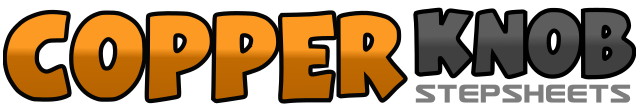 .......Compte:32Mur:2Niveau:Intermédiaire NC.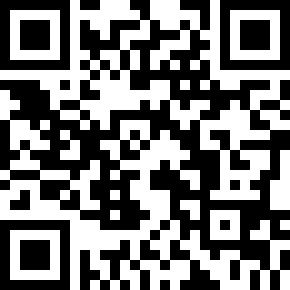 Chorégraphe:Marion Van Weert (FR) - Mai 2019Marion Van Weert (FR) - Mai 2019Marion Van Weert (FR) - Mai 2019Marion Van Weert (FR) - Mai 2019Marion Van Weert (FR) - Mai 2019.Musique:God Bless This Mess - Jillian JacquelineGod Bless This Mess - Jillian JacquelineGod Bless This Mess - Jillian JacquelineGod Bless This Mess - Jillian JacquelineGod Bless This Mess - Jillian Jacqueline........1PD devant&PG devant2PD rock devant3PG ramener poids&PD derrière4PG derrière, PD commencer sweep ¼ de tour à droite5PD terminer sweep  et croiser derrière PG                     03Hr&PG à gauche6PD croiser devant PG7PG rock à gauche&PD ramener poids avec ¼ de tour à droite                     06Hr8PG devant9PD ½ tour à gauche +PD derrière                                      12Hr&PG ½ tour à gauche + PG devant                                       06Hr10PD devant11PG rock croiser devant PD&PD ramener le poids12PG à gauche13PD rock croiser devant PG&PG ramener poids14PD à droite15PG croiser derrière PD&PD ¼ de tour à droit, PD devant                                        09Hr16PG devant17PD devant18PG rock devant&PD ramener poids19PG derrière20PD sweep vers l’arrière et  derrière21PG sweep vers l’arrière et croiser derrière PD&PD à droite22PG  croiser devant PD23PD ¼ de tours à gauche + PD derrière                             06Hr&PG ¼ de tours à gauche + PG à gauche                           03Hr24PD croiser devant PG25PG rock à gauche&PD ramener poids26PG croiser devant PD27PD ¼ de tour à gauche + PD derrière                12Hr&PG ¼ de tour à gauche + PG à gauche               09Hr28PD ¼ de tour à gauche + PD devant                  06Hr29PG rock devant&PD ramener poids30PG derrière&PD derrière31PG derrière&PD rock derrière32PG ramener poids1PG devant&PD+PG pivoter ½ à droite sur les pointes2PG devant1PD à droite avec sway à droite2PG sway à gauche3PD grand pas à droite4PG slide vers PD, rock croisé derrière PD&PD ramener poids5PG grand pas à gauche6PD slide vers PG, rock croisé derrière PG&PG ramener poids7PD+PG  ½ tour à gauche sur PG, PD derrière, sweep PG8PG terminer sweep et croiser derrière PD&PD à droite1PG croiser devant PD2PD rock derrière&PG ramener poids3PD rock à droite&PG ramener poids